ОГБУЗ «Центр общественного здоровья и медицинской профилактики города Старого Оскола»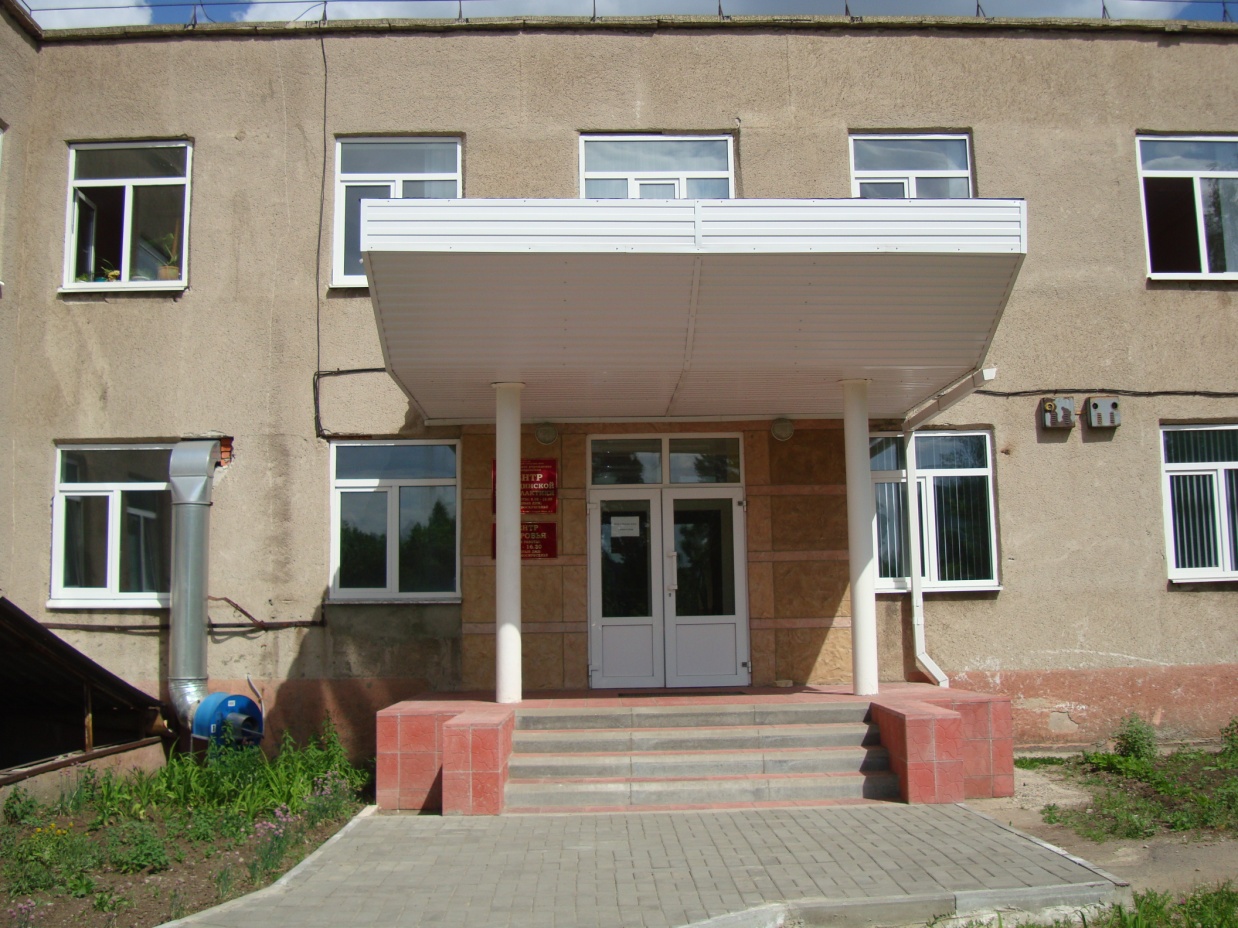 ПРИГЛАШАЕТ В ЦЕНТР ЗДОРОВЬЯВсех желающих старше 18 лет для прохождения комплексного обследования. БЕСПЛАТНО по полису ОМСПредлагаем Вам:Измерение массы тела и роста, расчет индекса массы тела;Определение уровня кислорода в крови;Обследование органов дыхания;Обследование сердечно-сосудистой системы;Обследование органов зрения;Анализ крови на глюкозу и холестерин;Осмотр гигиениста-стоматологического;Консультация врача-терапевта.При себе иметь: страховой медицинский полис, паспорт, СНИЛС.Время работы: с понедельника по пятницу с 8.00 до 16.18В связи с выездной формой работы Центра здоровья, предварительная запись на обследование по телефону: 8(4725)47-10-52